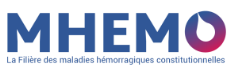 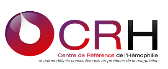 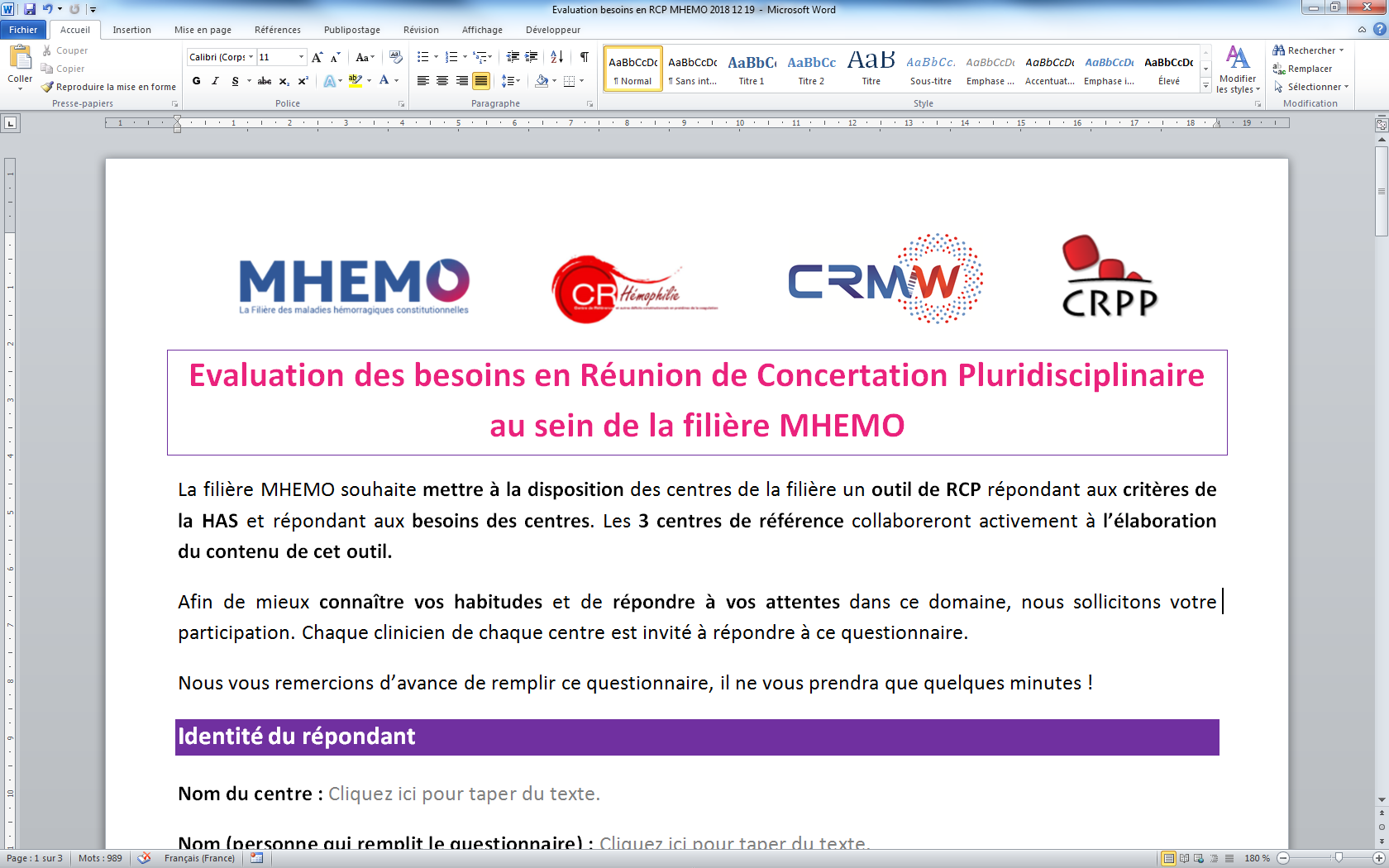 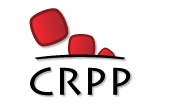 « Je déclare avoir recueilli le consentement de mon patient pour le passage de son dossier en Réunion de Concertation Pluridisciplinaire et l’avoir informé que ses données de santé sont gérées via un site sécurisé et sont partagées avec d’autres professionnels de santé à des fins de prise en charge diagnostique et thérapeutique »*  tous les champs marqués par * sont obligatoires. Si l’une de ces informations est manquante, le patient ne pourra être inscrit.Identification du dossierDescription du casMédecin prescripteurMédecin prescripteurMédecin prescripteur de la RCP (Nom, prénom) *Médecin responsable du suivi du patient (Nom, prénom) *Adresse messagerie sécurisée de santé pour envoi du Compte-rendu de RCP *Date de la demandePatient                                                          Patient                                                          Patient                                                          Patient                                                          Nom de naissance*Date de naissance*Nom d’usageLieu de Naissance*(« Ville » si naissance en France, « Pays » si naissance à l’étranger)Prénom*Sexe* F     MPoids kgGroupe Sanguin A     B      AB     OTaille cmDate de 1ère consultation pour symptomatologie hémorragiqueDescription des autres membres du trioDescription des autres membres du trioDescription des autres membres du trioDate de naissanceSexeLien de parenté F    M père/mère     frère/sœur     fils/ fille   grand-parent      tante, oncle      cousin(e) Date de naissanceSexeLien de parenté F    M père/mère        frère/soeur       fils/ fille grand-parent      tante, oncle      cousin(e) Date de naissanceSexeLien de parenté F    M père/mère       frère/soeur       fils/ fille grand-parent      tante, oncle      cousin(e) Date de naissanceSexeLien de parenté F    M père/mère     frère/soeur       fils/ fille grand-parent       tante, oncle      cousin(e) Description phénotypiqueDescription phénotypiqueType d’impasse(cf guide de codage BaMaRa impasse) Biologique : syndrome hémorragique inexpliqué et examens biologiques non contributifs  Anomalie biologique détectée sans anomalie moléculaire identifiée : Discordance clinico-biologique : anomalie biologique détectée n’expliquant le syndrome hémorragique observé :  Symptomatologie hémorragiqueSymptomatologie hémorragique :  oui     non Score ISTH BAT :           Âge au moment du score ISTH BAT :           Symptomatologie hémorragique majeure présentée : Antécédents chirurgicaux et leurs suites: Commentaires : ChronicitéPathologie connue depuis : La naissance Plus de 5 ans  Plus de 10 ans A connu des périodes d’amélioration :  oui      nonSi oui, précisez : Amélioration clinique Amélioration biologiqueAutres signes associés Manifestations extra hématologiques :  oui      nonSi oui, description (exemple : neurologique, osseuse, cardiaque, ORL…) : Autre manifestation hématologique :  oui     nonSi oui, précisez : Antécédents familiaux Antécédents familiaux :  oui      nonContexte de consanguinité :  oui      nonTransmission supposée : Autosomique dominant     Autosomique récessif    Liée à l’X    Transmission incertaineInsérer ou joindre obligatoirement un arbre généalogique (format texte ou jpg) :TraitementTraitement antérieur antihémostatique préventif : Exacyl       Transfusion CP       Desmopressine       Facteur VII activé       Agoniste TPO Autre traitement, si oui précisez :  Hémostase locale, si oui précisez : Traitement antérieur antihémostatique curatif : Exacyl       Transfusion CP       Desmopressine       Facteur VII activé       Agoniste TPO Transfusion CGR  Autre traitement, si oui précisez :  Hémostase locale, si oui précisez : Traitement carence martiale :  oui       nonSi oui, durée :  années ou   moisAutres traitements (notamment traitement hormonal) : Si oui, efficacité : Autres informations cliniques pertinentesBilan biologiqueBilan biologiqueAnalyses obligatoires de première intentionCochez seulement les cases des analyses anormales puis renseignez les valeurs anormalesCytologie :  NFS (Numération Formule Sanguine) :  Numération plaquettaire:  VMP (Volume Plaquettaire Moyen) :  Frottis sanguin : Coagulation :  TP (Taux de Prothrombine) :  Ratio TCA (temps de céphaline activée) :  Fibrinogène :  F II:C :  F V:C :  F VII:C :  F VIII:C :  F IX:C :  F X:C :  F XI:C : Facteur Willebrand :  VWF Activité (exemples de techniques : RCO ou GPIbM ou GPIbR ou Collagen Binding…) :  VWF Antigène :   F XIII :  Agrégation plaquettaire (méthode optique) : RIPA <0,7 et > 1 (Ristocetin Induced Platelet Agglutination) :  collagène 2 et 10 µg/ml:  ADP 5 et 10 µM (Adénosine DiPhosphate) :  Acide arachidonique 1 ou 1,5 mM :  Trap 10 ou 20µM (Thrombin Receptor Activating Peptide) :   Vitamine C (Contexte évoquant une carence alimentaire) : Autres analyses pouvant être nécessaires pour éliminer/confirmer l'impasse Coagulation :  Consommation prothrombine :  FVIII chromo :  TFPI : Exploration plaquettaire :  Granules denses plaquettaires appréciés par 2 méthodes différentes : microscopie électronique, sérotonine, ATP/ADP, marqueurs granulaires de surface par cytométrie en flux, mépacrine, microscopie fluorescence :	Méthode 1 : 		Résultat : 	Méthode 2 : 		Résultat : Analyses complémentaires de phénotypage utiles au diagnostic(à renseigner si réalisées)Coagulation :  F VIII:Ag :  Fibrinogène Ag:  Electrophorèse du fibrinogène :  Test de génération de thrombine (PPP et PRP faible concentration de facteur tissulaire) :  Thromboélastographie : Facteur Willebrand :  VWF multimères :  Test liaison GP1b :  Test de liaison au FVIII : Exploration plaquettaire :  Agrégation plaquettaire optique : autres agonistes : 
 Cytométrie en flux pour les récepteurs de surface :  
 VASP (VAsodilatator Stimulated Phosphoprotéin) : 
 Annexine V par cytométrie en flux apres Ca ionophore: 
 Etude structurelle des plaquettes par microscopie électronique : Exploration de la fibrinolyse :  D dimères sériques (syndrome Québec) :  Alpha2 antiplasmine :  PAI-1 sérique :  Urokinase plaquettaire : Autres dosages d’intérêt réalisés (dont TSH, électrophorèse des protéines sériques…) :Examens génétiquesRéalisé :  oui    nonSi oui, gène/panel analysé : Date de l’examen : Résultats : Conclusion du bilan biologiqueTraitements actuels autres si pertinentsTraitements actuels autres si pertinentsTraitements actuels autres si pertinentsTraitements actuels (dont Agent Anti Plaquettaire, AINS, anticoagulant, inhibiteur de recapture de la sérotonine)Chronologie de la RCPChronologie de la RCPRCP d’amont(Validation de l’indication du séquençage)RCP d’aval(Validation du résultat du séquençage)Avis de la RCP d’amontAvis de la RCP d’amontMédecins experts présents (Nom Prénom Spécialité)RéponseAnalyses phénotypiques complémentaires à réaliser : Dossier accepté pour le séquençage du génome entier :  oui ou   nonAvis de la RCP d’avalAvis de la RCP d’avalMédecins experts présents (Nom Prénom Spécialité)Réponse